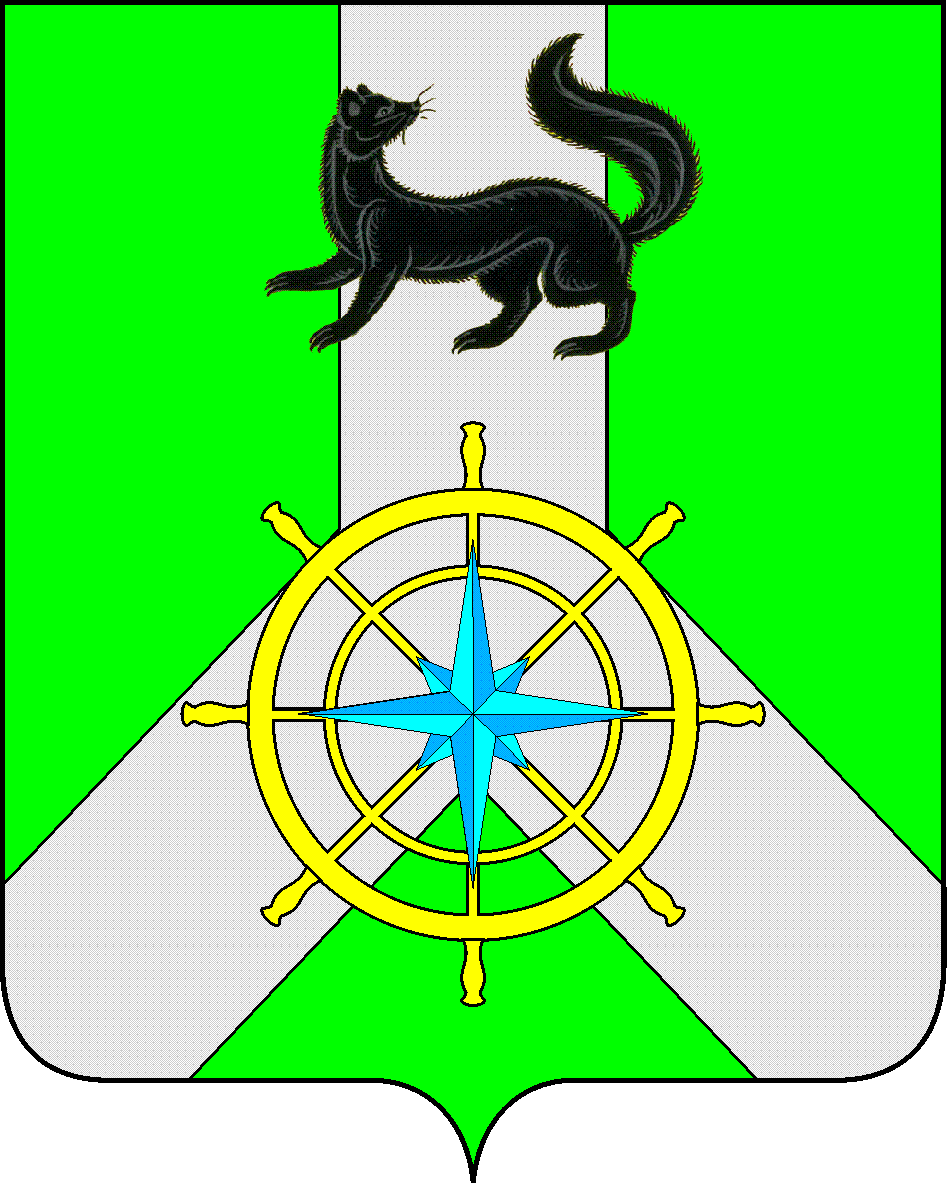 Р О С С И Й С К А Я   Ф Е Д Е Р А Ц И ЯИ Р К У Т С К А Я   О Б Л А С Т ЬК И Р Е Н С К И Й   М У Н И Ц И П А Л Ь Н Ы Й   Р А Й О НА Д М И Н И С Т Р А Ц И Я П О С Т А Н О В Л Е Н И ЕВ целях обеспечения предоставления мер поддержки отдельным категориям граждан и корректировки объемов финансирования на текущий финансовый год, в соответствии с п. 2 ст. 179 Бюджетного кодекса РФ, Положением о порядке принятия решений о разработке, реализации и оценке эффективности муниципальных программ Киренского района, утверждённым  постановлением администрации Киренского муниципального района от 19.04.2016 г. № 189, с изменениями, внесенными постановлением администрации Киренского муниципального района от 09.09.2016 г. №414, администрация Киренского муниципального районаП О С Т А Н О В Л Я Е Т:1. Внести в муниципальную программу «Социальная поддержка населения Киренского района на 2016-2020 г.г.», утвержденную постановлением администрации Киренского муниципального района от 12.05.2016 г. № 226 следующие изменения:1.1 В разделе «Ресурсное обеспечение муниципальной программы» Паспорта муниципальной программы»  цифру «41 913,2 тыс. руб.» заменить на цифру «45 918,5 тыс. руб.», слова «2016 год – 8 246,0 тыс.руб.» заменить на слова «2016 год –  14 113,7 тыс.руб.», слова «2017 год – 8 416,6 тыс.руб.» заменить на слова «2017 год –  8206,3тыс.руб.», слова «2018 год – 8416,8 тыс.руб.» заменить на слова «2018 год 7796  тыс.руб., слова «2019 год – 8416,8 тыс.руб.» заменить на слова «2019 год 7385,7  тыс.руб., 1.2 В разделе 4 «Ресурсное обеспечение муниципальной программы» слова «всего на обеспечение реализации программы «Социальная поддержка населения Киренского района на 2016-2020 гг.» бюджетом Иркутской области предусмотрен объем финансирования в размере 41913,2 тыс.руб.», заменить на слова «всего на обеспечение реализации программы «Социальная поддержка населения Киренского района на 2016-2020 гг.» бюджетом Иркутской области предусмотрен объем финансирования в размере  45918,5 тыс.руб.».1.2.1 в п.п. 1 раздела 4 слова  «всего 30034,4 тыс. руб. ,2016 год – 6000 тыс.руб., 2017 год – 6008,6 тыс.руб., 2018 год – 6008,6 тыс.руб., 2019 год – 6008,6 тыс.руб.,» заменить на слова «всего 34338,6 тыс. руб., 2016 год – 11230 тыс.руб., 2017 год – 6000 тыс. руб., 2018 год – 5700 тыс. руб., 2019 год – 5400 тыс. руб.».1.2.2 в п.п. 2 раздела 4 слова «всего 11878,8 тыс. руб. ,2016 год – 2246,0 тыс.руб., 2017 год – 2408,2 тыс.руб., 2018 год – 2408,2 тыс.руб., 2019 год – 2408,2 тыс.руб.,» заменить на слова «всего 11579,9 тыс. руб., 2016 год – 2883,7 тыс.руб., 2017 год – 2206,3 тыс. руб., 2018 год – 2096 тыс. руб., 2019 год – 1985,7 тыс. руб.».2. Приложение № 2 к муниципальной программе изложить в новой редакции (прилагается).3. Внести изменения в План мероприятий по реализации муниципальной программы «Социальная поддержка населения Киренского района на 2016-2020 г.г.» на 2016 г. и изложить в новой редакции (прилагается).4. Контроль за исполнением настоящего Постановления возложить на Заместителя мэра-Председателя комитета по имуществу и ЖКХ А.В. Вициамова.5. Настоящее постановление разместить на официальном сайте администрации Киренского муниципального района.Мэр района       			               К.В. СвистелинСОГЛАСОВАНО:Заместитель мэра - Председатель комитетаПо имуществу и ЖКХ                                                                                                                       А.В. ВициамовЗаместитель мэра по экономике ифинансам                                                                                                                                             Е.А. Чудинова Начальник Финансового управления администрации Киренского муниципального района                                                                                                Е.А. ШалдаНачальник отдела по экономике                                                                                                       М.Р. СиньковаНачальник правового отдела                                                                                                             А.В. Воробьев                        Подготовила: Минюхина С.Н. – заведующая сектором по предоставлению субсидийПриложение 2 к муниципальной программе Киренского районаРЕСУРСНОЕ ОБЕСПЕЧЕНИЕ РЕАЛИЗАЦИИ МУНИЦИПАЛЬНОЙ  ПРОГРАММЫ КИРЕНСКОГО РАЙОНА ЗА СЧЕТ ВСЕХ ИСТОЧНИКОВ ФИНАНСИРОВАНИЯ «СОЦИАЛЬНАЯ ПОДДЕРЖКА НАСЕЛЕНИЯ КИРЕНСКОГО РАОНА  НА 2016-2020 ГГ.»ПЛАН МЕРОПРИЯТИЙ ПО РЕАЛИЗАЦИИ МУНИЦИПАЛЬНОЙ  ПРОГРАММЫ «СОЦИАЛЬНАЯ ПОДДЕРЖКА НАСЕЛЕНИЯ КИРЕНСКОГО РАЙОНА НА 2016-2020г.г.»
на 2016 г.от 30 декабря 2016 г.№ 580г. КиренскО внесении изменений в муниципальную программу Наименование программы, подпрограммы, ведомственной целевой программы, основного мероприятияОтветственный исполнитель, соисполнители, участники, исполнители мероприятийИсточники финансированияОценка расходов
(тыс. руб.), годыОценка расходов
(тыс. руб.), годыОценка расходов
(тыс. руб.), годыОценка расходов
(тыс. руб.), годыОценка расходов
(тыс. руб.), годыОценка расходов
(тыс. руб.), годыОценка расходов
(тыс. руб.), годыОценка расходов
(тыс. руб.), годыОценка расходов
(тыс. руб.), годыНаименование программы, подпрограммы, ведомственной целевой программы, основного мероприятияОтветственный исполнитель, соисполнители, участники, исполнители мероприятийИсточники финансирования2016201720182019201920202020всеговсего123456778899Программа «Социальная поддержка населения Киренского района на 2017-2020 гг.»   Всего, в том числе:всего14113,78206,37796 7385,7 7385,7 8416,88416,845918,545918,5Программа «Социальная поддержка населения Киренского района на 2017-2020 гг.»   Всего, в том числе:Средства, планируемые к привлечению из областного бюджета (ОБ)14113,78206,37796 7385,77385,78416,88416,845918,545918,5Программа «Социальная поддержка населения Киренского района на 2017-2020 гг.»   Всего, в том числе:средства, планируемые к привлечению из федерального бюджета (ФБ)000000000Программа «Социальная поддержка населения Киренского района на 2017-2020 гг.»   Всего, в том числе:Местный бюджет(МБ)000000000Программа «Социальная поддержка населения Киренского района на 2017-2020 гг.»   Всего, в том числе:иные источники (ИИ)000000000Программа «Социальная поддержка населения Киренского района на 2017-2020 гг.» Ответственный исполнитель:  Сектор по предоставлению гражданам субсидий на оплату жилого помещения и коммунальных услугвсего1123060005700540054006008,66008,634338,634338,6Программа «Социальная поддержка населения Киренского района на 2017-2020 гг.» Ответственный исполнитель:  Сектор по предоставлению гражданам субсидий на оплату жилого помещения и коммунальных услугОБ1123060005700540054006008,66008,634338,634338,6Программа «Социальная поддержка населения Киренского района на 2017-2020 гг.» Ответственный исполнитель:  Сектор по предоставлению гражданам субсидий на оплату жилого помещения и коммунальных услугФБ000000000Программа «Социальная поддержка населения Киренского района на 2017-2020 гг.» Ответственный исполнитель:  Сектор по предоставлению гражданам субсидий на оплату жилого помещения и коммунальных услугМБ000000000Программа «Социальная поддержка населения Киренского района на 2017-2020 гг.» Ответственный исполнитель:  Сектор по предоставлению гражданам субсидий на оплату жилого помещения и коммунальных услугИИ000000000Программа «Социальная поддержка населения Киренского района на 2017-2020 гг.» УЧАСТНИК 1: Управление образования администрации Киренского муниципального районавсего2883,72206,320961985,71985,72408,22408,211579,911579,9Программа «Социальная поддержка населения Киренского района на 2017-2020 гг.» УЧАСТНИК 1: Управление образования администрации Киренского муниципального районаОБ2883,72206,320961985,71985,72408,22408,211579,911579,9Программа «Социальная поддержка населения Киренского района на 2017-2020 гг.» УЧАСТНИК 1: Управление образования администрации Киренского муниципального районаФБ000000000Программа «Социальная поддержка населения Киренского района на 2017-2020 гг.» УЧАСТНИК 1: Управление образования администрации Киренского муниципального районаМБ000000000Программа «Социальная поддержка населения Киренского района на 2017-2020 гг.» УЧАСТНИК 1: Управление образования администрации Киренского муниципального районаИИ000000000Программа «Социальная поддержка населения Киренского района на 2017-2020 гг.» УЧАСТНИК 2: Отдел по культуре, делам молодежи и спорту администрации Киренского муниципального районавсего000000000Программа «Социальная поддержка населения Киренского района на 2017-2020 гг.» УЧАСТНИК 2: Отдел по культуре, делам молодежи и спорту администрации Киренского муниципального районаОБ000000000Программа «Социальная поддержка населения Киренского района на 2017-2020 гг.» УЧАСТНИК 2: Отдел по культуре, делам молодежи и спорту администрации Киренского муниципального районаФБ000000000Программа «Социальная поддержка населения Киренского района на 2017-2020 гг.» УЧАСТНИК 2: Отдел по культуре, делам молодежи и спорту администрации Киренского муниципального районаМБ000000000Программа «Социальная поддержка населения Киренского района на 2017-2020 гг.» УЧАСТНИК 2: Отдел по культуре, делам молодежи и спорту администрации Киренского муниципального районаИИ000000000Основное мероприятие 1Предоставление гражданам субсидий на оплату жилого помещения и коммунальных услугСектор по предоставлению гражданам субсидий на оплату жилого помещения и коммунальных услугвсего1123060005700570054006008,634338,634338,6Основное мероприятие 1Предоставление гражданам субсидий на оплату жилого помещения и коммунальных услугСектор по предоставлению гражданам субсидий на оплату жилого помещения и коммунальных услугОБ1123060005700570054006008,634338,634338,6Основное мероприятие 1Предоставление гражданам субсидий на оплату жилого помещения и коммунальных услугСектор по предоставлению гражданам субсидий на оплату жилого помещения и коммунальных услугФБ00000000Основное мероприятие 1Предоставление гражданам субсидий на оплату жилого помещения и коммунальных услугСектор по предоставлению гражданам субсидий на оплату жилого помещения и коммунальных услугМБ00000000Основное мероприятие 1Предоставление гражданам субсидий на оплату жилого помещения и коммунальных услугСектор по предоставлению гражданам субсидий на оплату жилого помещения и коммунальных услугИИ00000000Основное мероприятие 2Питание школьников из многодетных и малоимущих семей;Управление образования администрации Киренского муниципального районавсего2883,72206,3209620961985,72408,211579,911579,9Основное мероприятие 2Питание школьников из многодетных и малоимущих семей;Управление образования администрации Киренского муниципального районаОБ2883,72206,3209620961985,72408,211579,911579,9Основное мероприятие 2Питание школьников из многодетных и малоимущих семей;Управление образования администрации Киренского муниципального районаФБ00000000Основное мероприятие 2Питание школьников из многодетных и малоимущих семей;Управление образования администрации Киренского муниципального районаМБ00000000Основное мероприятие 2Питание школьников из многодетных и малоимущих семей;Управление образования администрации Киренского муниципального районаИИ00000000Основное мероприятие 3Обеспечение жильем лиц из числа детей-сирот и детей, оставшихся без попечения родителейОтдел по культуре, делам молодежи и спорту администрации Киренского муниципального районавсего00000000Основное мероприятие 3Обеспечение жильем лиц из числа детей-сирот и детей, оставшихся без попечения родителейОтдел по культуре, делам молодежи и спорту администрации Киренского муниципального районаОБ00000000Основное мероприятие 3Обеспечение жильем лиц из числа детей-сирот и детей, оставшихся без попечения родителейОтдел по культуре, делам молодежи и спорту администрации Киренского муниципального районаФБ00000000Основное мероприятие 3Обеспечение жильем лиц из числа детей-сирот и детей, оставшихся без попечения родителейОтдел по культуре, делам молодежи и спорту администрации Киренского муниципального районаМБ00000000Основное мероприятие 3Обеспечение жильем лиц из числа детей-сирот и детей, оставшихся без попечения родителейОтдел по культуре, делам молодежи и спорту администрации Киренского муниципального районаИИ00000000№ п/пНаименование подпрограммы муниципальной программы, ведомственной целевой программы, основного мероприятия, мероприятияОтветственный исполнительСрок реализации Срок реализации Наименование показателя объема мероприятияЗначения показателя объема мероприятия (очередной год)Объем ресурсного обеспечения (очередной год), тыс. руб.№ п/пНаименование подпрограммы муниципальной программы, ведомственной целевой программы, основного мероприятия, мероприятияОтветственный исполнительс (месяц/год)по (месяц/год)Наименование показателя объема мероприятияЗначения показателя объема мероприятия (очередной год)Объем ресурсного обеспечения (очередной год), тыс. руб.123456781Основное мероприятие 1 Предоставление гражданам субсидий на оплату жилого помещения и коммунальных услугСектор по предоставлению гражданам субсидий на оплату жилого помещения и коммунальных услугС 01 января 2016По 31 декабря 2016Количество семей, получивших субсидии на оплату жилого помещения и коммунальных услуг, (семей)673112302Основное мероприятие 2Питание школьников из многодетных и малоимущих семейУправление образования администрации Киренского муниципального районаС 01 января 2016По 31 декабря 2016Количество школьников, из числа многодетных и малоимущих семей, получивших питание, (чел.)9372883,73Основное мероприятие 3Обеспечение жильем лиц из числа детей-сирот и детей, оставшихся бес попечения родителейОтдел по культуре, делам молодежи и спорту администрации Киренского муниципального районаС 01 января 2016По 31 декабря 2016Количество лиц из числа детей-сирот и детей, оставшихся бес попечения родителей, (чел.)00ИТОГО по муниципальной программеИТОГО по муниципальной программеИТОГО по муниципальной программеИТОГО по муниципальной программеИТОГО по муниципальной программеИТОГО по муниципальной программе14113,7